SEXTO GRADO – INGLÉSOBJETIVO/S DE LA CLASE: Aprender vocabulario sobre mascotas.Captar el sentido global de audio.Copian lo siguiente en su cuaderno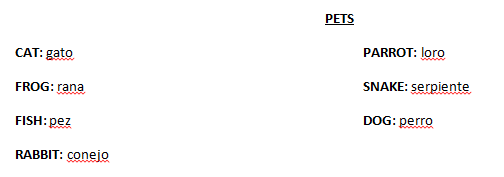 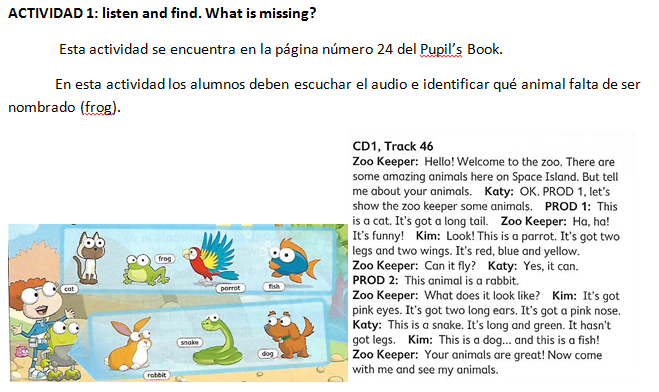 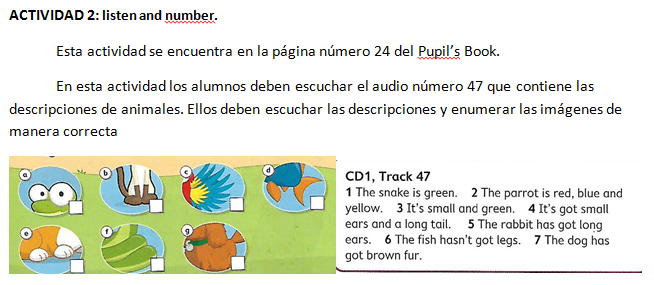 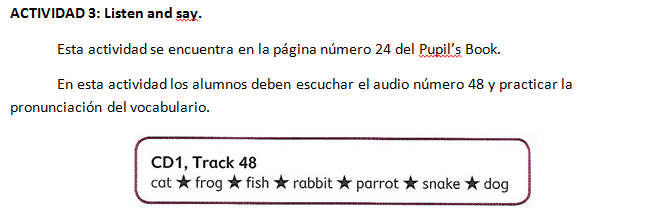 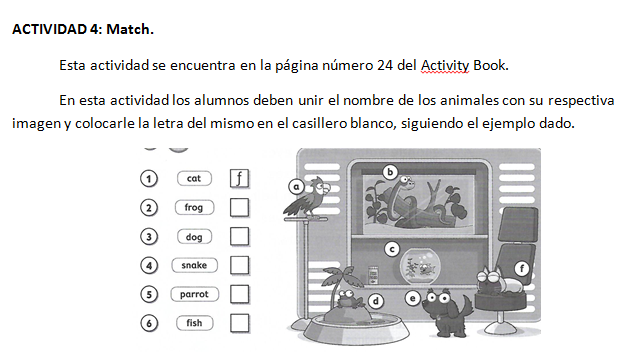 ENLACE PARA AUDIOS EN DRIVEhttps://drive.google.com/open?id=1dkQnwXouqcwdE5dmwzaYLECwxrDlC9fR